：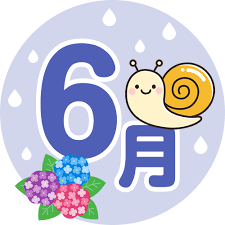 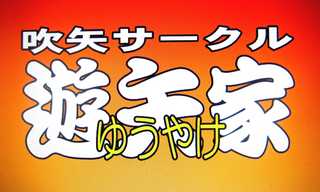 ７段１０ｍ５×６192伊藤知二. 髙倉敏雄. 吉田哲雄.   　　5段山下清　４段谷川廣治．　　 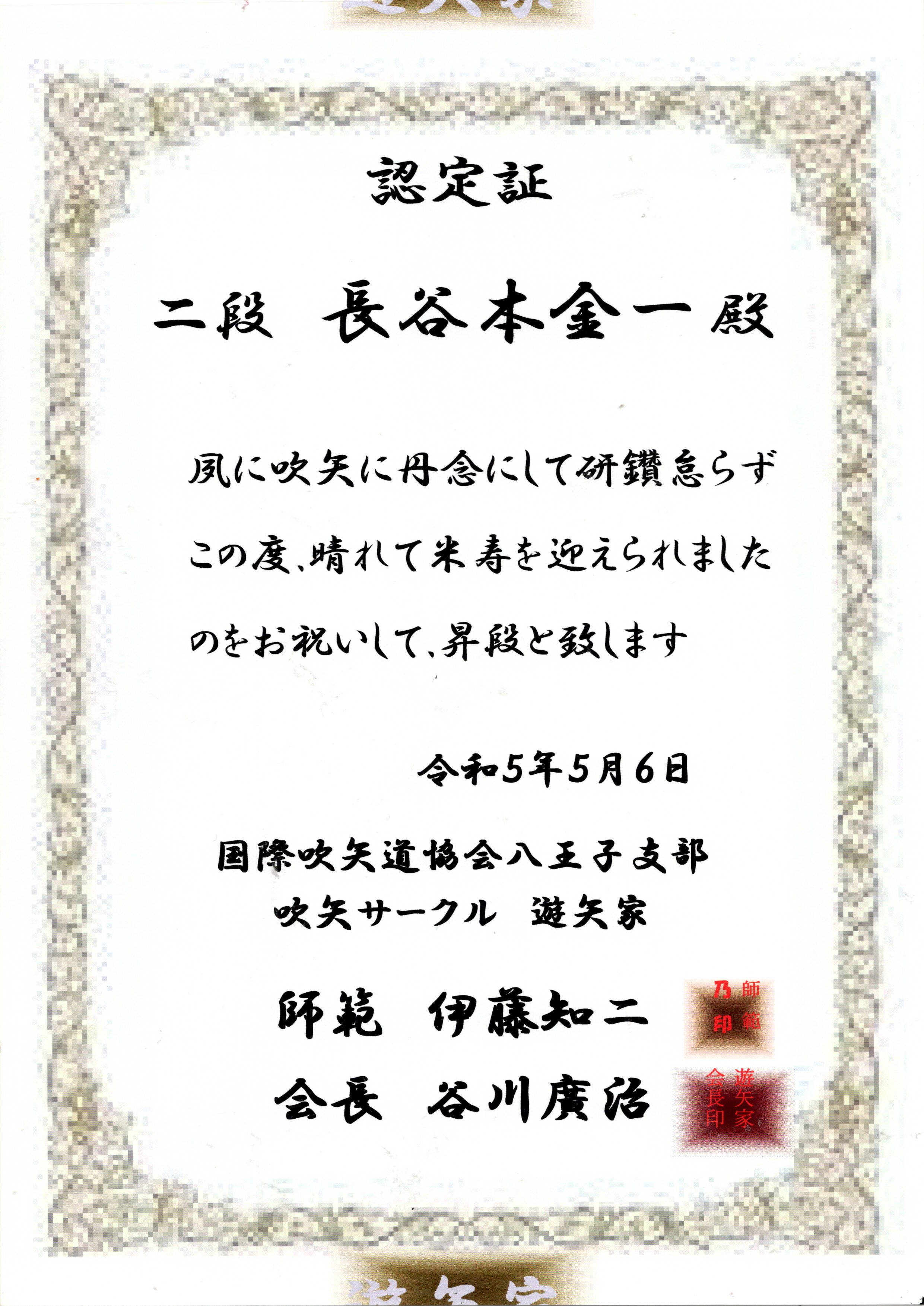 ６段１０ｍ５×６186加藤 明.橋本一郎.大塚一喜.大西建美　.森下俊雄　　　５段１０ｍ５×６174佐藤寛.山田好雄　星野サチ子.長 邦充.田中豊子.寺門正夫４段１０ｍ５×６162上野秀男. 清水政雄.清水洋子.船山薫. 長島信夫３段１０ｍ５×６150佐野利昌.野間一彦.青木康夫2段９ｍ５×６150松嶋恵子. 　福島蓉子　　祝米寿　S10年5月10日生まれ　長谷本金一殿初段　８ｍ５×４100齊藤まつえ　　竹内記子　平山ひとみ　太田美代子１級7ｍ５×４100小林貞子　　高山和慧2級6ｍ５×３75砂川洋子　　　　　3級 山本喜久子　　松田綾子(5/9)長房ふれあい館